Infant and Toddler LessonSpecial Learning LessonI Love the Temple The temple is the best place on earth!  It is wonderful to serve others and to feel such peace!  Teach your child to love this magnificent place!PurposeThe temple is a place where you can serve others, and make covenants with Heavenly Father.  It is a place where you can go to get answers to your questions and peace to your soul.  The temple is a blessing to your lives, especially if you have one close!  Teach your child to love this place and make goals to attend there often someday!“When you come to the temple you will love your family with a deeper love than you have ever felt before.  ~ Richard H. WinkelPreparationPull up any links you might need for the lesson – look at the Family Night website for quick linksLearn Sign – BeautifulMark Doctrine & Covenants 97:15-17Know where a picture of the Kirtland TemplePrepare for the Activities you want to do.  Prepare Treat ~ Rice Crispy Squares!I Love the Temple Opening Song ~ I Love to See the Temple (Primary Hymnbook; Hymn 95)Opening PrayerLearn Sign ~ Beautiful; see the link on the FHE website to see someone doing the signTeach your child that the temple is a beautiful place!Scripture ~  Open Scriptures to Doctrine and Covenants 97:15-17, and read.  To reinforce the idea that goes with the lesson you can say, “The Lord lives in His temple!”Scripture Story ~ Sacrifice for the Temple ~ Kirtland Ohio Temple Having temples to go to is very important!When Heavenly Father asked the saints to build a temple, they had to sacrifice many things.They spent much of their time building the temples themselves.They even broke their dishes so the outside of the temple would be pretty!(Show a picture of the Kirtland Temple)Activity ~ Build a Temple out of play dough!Use some store bought play dough or make some of your own and then build a temple out of it!  Have a picture of a temple handy, perhaps one that has significance for you to look at.  Make sure it has a Moroni up on top!  Coloring Page ~ Temple Coloring Page  Closing Song ~ Families Can Be Together Forever (Primary Hymnbook; Hymn 188)Closing PrayerTreat ~ Suggested Treat ~ Rice Crispy Squares, if you want you can build a little temple out of them before you eat them!Extra Activities for This Lesson ~	1 ~ Go to the Temple!If you can have your FHE lesson on Temple grounds!  Take a walk around and show your child the beauty and peace of the temple, just from walking around the outside!2 ~ I Love to See the Temple ~ file folder game found on greenjellowithcarrots.com A file folder game with the theme of “I Love to See the Temple”  	3 ~ Home like a Temple!Your home should be like a temple!  The temple is clean and orderly, treat your home the same.  Have an activity where you work together to clean your home together, work on keeping your home clean just like a temple!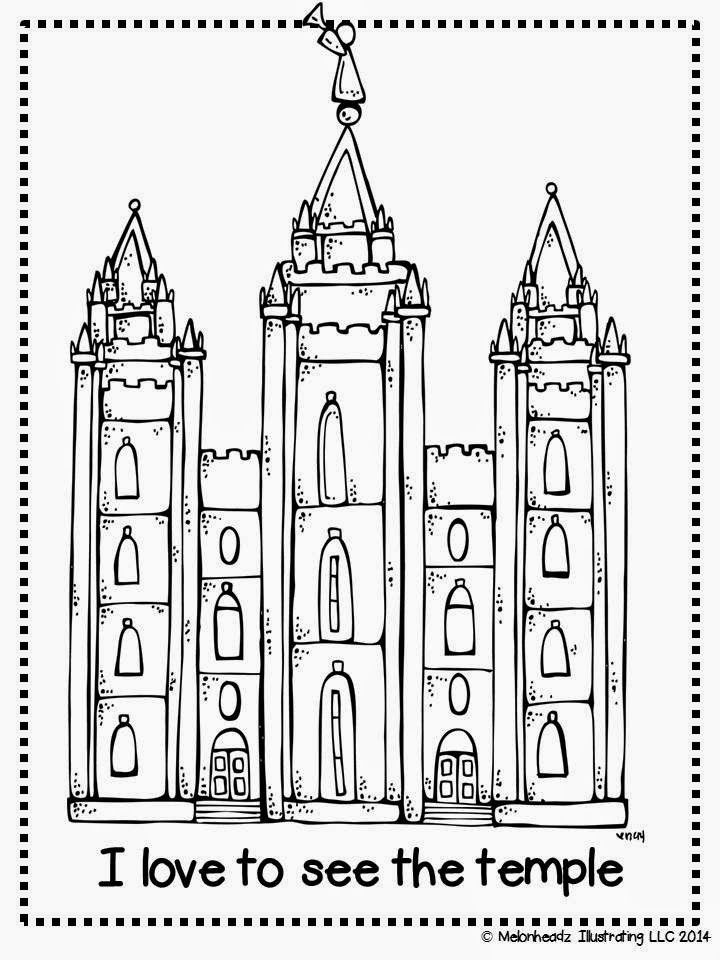 